Муниципальное бюджетное  учреждение дополнительного образования«Детская школа искусств № 17» городского округа Самара (МБУ ДО «ДШИ № 17» г.о.Самара)443079, г.Самара, ул.Гагарина 58, тел(факс) 260-83-01«О комиссии по индивидуальному отбору поступающих»На основании приказа № 45 от 27.03.2018г. «Порядок приёма в МБУ ДО «ДШИ № 17» г.о. Самара на 2018-2019 учебный год»ПРИКАЗЫВАЮ:Создать комиссию по индивидуальному отбору поступающих  по дополнительным предпрофессиональным общеобразовательным программам в области музыкального искусства для организации проведения приёма в Школу:Программа «Фортепиано»Председатель комиссии – Ценева Е.С., педагог дополнительного образования, заведующая фортепианным методическим объединением;Заместитель председателя – Савинова Е.В., педагог дополнительного образования;Секретарь – Литвачук А.Е., заместитель директора по УВР;Члены комиссии: Силантьева Г.С. – педагог дополнительного образования; Овсянникова М.В. – педагог дополнительного образования; Шильникова Н.В. – педагог дополнительного образования; Ерофеева О.В. – педагог дополнительного образования; Фисюк В.П. – педагог дополнительного образования;Ягафарова О.В. – педагог-психолог. Программа «Струнные инструменты» (скрипка)Председатель комиссии  – Чекова Г.А., педагог дополнительного образования, заведующая методическим объединением народных инструментов;Заместитель председателя – Тислюк Т.А., педагог дополнительного образования;Секретарь – Литвачук А.Е., заместитель директора по УВР;Члены комиссии: Козлова А.Е. – педагог дополнительного образования;Изместьева В.П. – педагог дополнительного образования;Ягафарова О.В. – педагог-психолог. Программа «Духовые инструменты» (флейта)Председатель комиссии – Чекова Г.А., педагог дополнительного образования,  заведующая методическим объединением народных инструментов;Заместитель председателя – Калинин С.В., педагог дополнительного образования;Секретарь – Литвачук А.Е., заместитель директора по УВР;Члены комиссии: Козлова А.Е. – педагог дополнительного образования; Ягафарова О.В. – педагог-психолог. Программа «Народные инструменты» (аккордеон, домра, балалайка,  классическая гитара)Председатель комиссии – Чекова Г.А., педагог дополнительного образования,  заведующая методическим объединением народных инструментов;Заместитель председателя – Изместьева В.П., педагог дополнительного образования;Секретарь – Литвачук А.Е., заместитель директора по УВР;Члены комиссии: Козлова В.А. – педагог дополнительного образования;Воронецкая А.С. – педагог дополнительного образования;Абдрахманова Л.Ф. – педагог дополнительного образования;Козлова А.Е. – педагог дополнительного образования;Ягафарова О.В. – педагог-психолог. Определить график работы комиссии по индивидуальному отбору:Программа «Фортепиано»Программа «Струнные инструменты» (скрипка)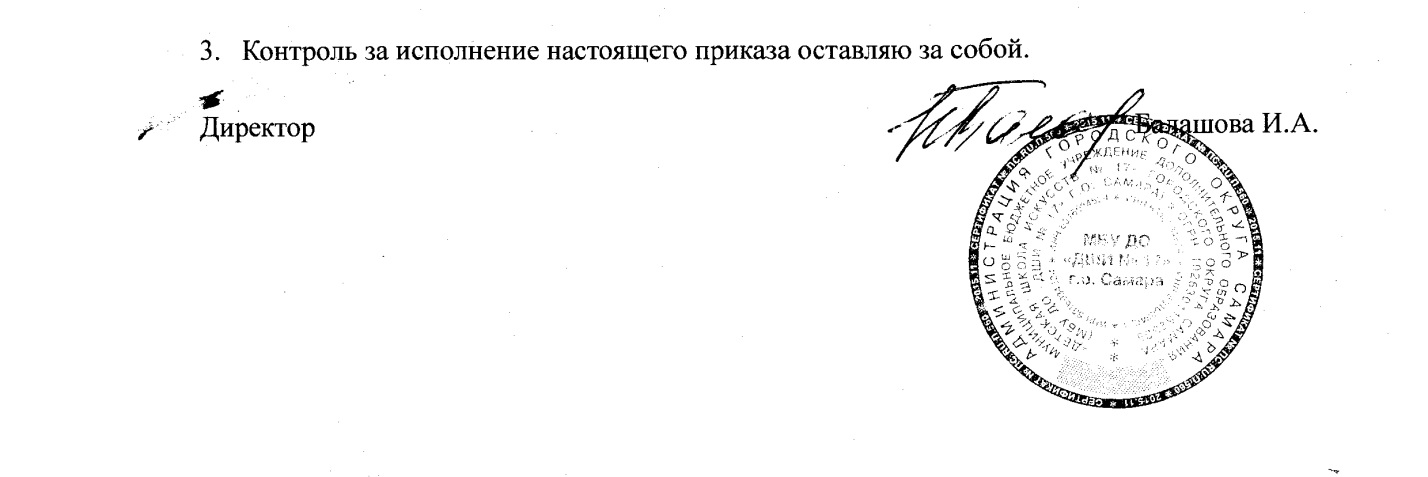                                                  ПРИКАЗНомер Дата составления                                                 ПРИКАЗ4728.03.2018г.Члены комиссии  Адрес  работы комиссииДни работы комиссии Время, кабинетЦенева Е.С. Савинова Е.В.Литвачук А.Е. Овсянникова М.В.Ягафарова О.В.МБОУ Школа № 16 (Ново-Садовая, 26А) 05.06.2018 гс 18.00 до 19.00 каб. № 410Ценева Е.С. Савинова Е.В.Литвачук А.Е. Силантьева Г.С. Ягафарова О.В.МБОУ Школа № 155(Гагарина, 58)06.06.2018 г.с 18.00 до 19.00 каб. Хоровой классЦенева Е.С. Савинова Е.В.Литвачук А.Е. Фисюк В.П.Ягафарова О.В.МБОУ Школа № 20, 46 (Академика Павлова, 85)07.06.2018 г.с 18.00 до 19.00 каб. № 2Ценева Е.С. Савинова Е.В.Литвачук А.Е. Шильникова Н.В.Ягафарова О.В.МБОУ Школа № 58 (Лукачева, 17) 08.06.2018 г.с 15.00 до 16.00 каб. № 108Члены комиссии  Адрес  работы комиссииДни работы комиссии Время, кабинетЧекова Г.А.Тислюк Т.А.Литвачук А.Е. Козлова А.Е.Ягафарова О.В.МБОУ Школа № 58 (Лукачева, 17) 08.06.2018 г.с 16.00 до 17.00каб. № 108